ОШ „13 oктобар“Алексе Шантића ббДел.бр. 01-7Датум:10.01.2022.годинеЋ  У  П  Р  И  Ј  АНа основу члана 126. Закона о основама система образовања и васпитања („Службени гласник РС“ бр.88/2017,27/2018- др.закон, 10/2019 и 6/2020),члана 88 Закона о јавним набавкама („Сл.гласник РС“ бр. 91/2019) члана 38  Правилника о набавкама  ОШ“13.октобар“ у Ћуприји број 01-952 од 14.09.2020.године, директор  школе Зоран Ђоређвић,  доноси следећу:О  Д  Л  У  К  УДОНОСИ  СЕ   основни  Интерни  План  набавки  за 2022. годину ОШ „13 октобар“ из Ћуприје.О б р а з л о ж е њ еНа основу додељених апропијација од стране општине Ћуприја за ОШ“13.октобар“  за 2022. годину, донет је Финансијски план школе за 2022. годину - одлука школског одбора дел.бр. 01-1625 од 28.12.2021.године, добијена је сагласност општине Ћуприја, Општинског већа на исти, решење дел.бр. 01-1 од  4.1.2022. године, а у складу са чл. 38. Правилника о набавкама школе број 01-952 од 14.09.2020. године, директор школе као   лице одговорно  за доношење  интерног плана набавки као и измена и допуна истог , одлучио је као у  диспозитиву ове одлуке.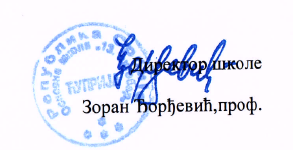 Доставити:а/а,секретаруфин.служби